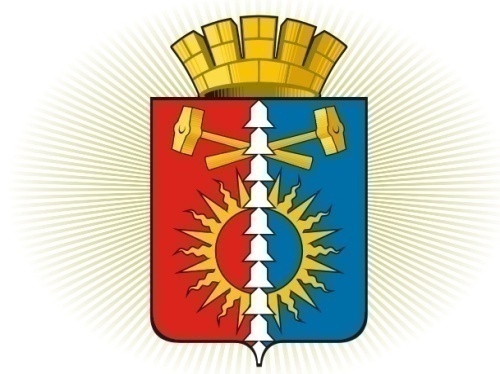 ДУМА ГОРОДСКОГО ОКРУГА ВЕРХНИЙ ТАГИЛШЕСТОЙ СОЗЫВ	Р Е Ш Е Н И Е	  пятьдесят третье  заседание18.02.2021 № 53/1город Верхний Тагил  О внесении изменений и дополнений в  решение Думы  городского округа Верхний Тагил  от  17.12.2020г.  №51/3  «О  бюджете городского  округа   Верхний  Тагил  на  2021  год и плановый период 2022 и 2023 годов»        В соответствии с Бюджетным  кодексом  Российской Федерации, Законом Свердловской области от 10.12.2020 года № 144-ОЗ «Об областном бюджете на 2021 год и плановый период 2022 и 2023 годов»,  постановлением Правительства Свердловской области от 14.01.2021 года № 7-ПП «О внесении изменений в постановление Правительства Свердловской области от 03.09.2020 № 620-ПП «О выплате ежемесячного денежного вознаграждения за классное руководство педагогическим работникам государственных образовательных организаций Свердловской области и муниципальных образовательных организаций, расположенных на территории Свердловской области, реализующих образовательные программы начального общего, основного общего и среднего общего образования, в том числе адаптированные основные общеобразовательные программы», постановлением Правительства Свердловской области от 30.12.2020 года № 1010-ПП «О внесении изменений в постановление Правительства Свердловской области от 30.04.2020 № 290-ПП «О распределении субсидий из областного бюджета бюджетам муниципальных образований, расположенных на территории Свердловской области, в рамках реализации государственной программы Свердловской области «Развитие системы образования и реализация молодежной политики в Свердловской области до 2025 года», постановлением Правительства Свердловской области  от 14.01.2021 года № 9-ПП «О распределении субвенций из областного бюджета бюджетам муниципальных образований, расположенных на территории Свердловской области, на осуществление государственного полномочия Свердловской области по предоставлению отдельным категориям граждан компенсаций расходов на оплату жилого помещения и коммунальных услуг в части оплаты взноса на капитальный ремонт общего имущества в многоквартирном доме на 2021 год», постановлением Правительства Свердловской области от 04.02.2021 года № 40-ПП «О внесении изменений в постановление Правительства Свердловской области от 30.04.2020   № 290-ПП «О распределении субсидий из областного бюджета бюджетам муниципальных образований, расположенных на территории Свердловской области, в рамках реализации государственной программы Свердловской области «Развитие системы образования и реализация молодежной политики в Свердловской области до 2025 года», постановлением Правительства Свердловской области от 11.02.2021 года № 70-ПП «О внесении изменений в постановление Правительства Свердловской области от 03.09.2020 № 621-ПП «Об организации бесплатного горячего питания, обучающихся, получающих начальное общее образование в государственных образовательных организациях Свердловской области и муниципальных общеобразовательных  организациях, расположенных на территории Свердловской области»,  Положением о бюджетном процессе  в городском округе Верхний Тагил, утвержденным решением Думы городского округа Верхний Тагил от 19.06.2014г. № 28/2, руководствуясь Уставом городского округа Верхний Тагил,  Дума городского округа Верхний Тагил  РЕШИЛА:Увеличить  доходную часть бюджета городского округа Верхний Тагил:          - на 2021 год на 15 307,2 тыс. рублей, в том числе межбюджетные трансферты из областного бюджета увеличить  14 969,3 тыс. рублей;      - на  2022 год на 10 308,7 тыс. рублей, в том числе межбюджетные трансферты из областного бюджета увеличить  20 640,7 тыс. рублей;      - на 2023 год на 15 617,3 тыс. рублей, в том числе межбюджетные трансферты из областного бюджета увеличить  26 786,3 тыс. рублей.Увеличить расходную часть бюджета городского округа Верхний Тагил:      2.1  на 2021 год на 15 307,2 тыс. рублей, в том числе:      - по Администрации городского округа Верхний Тагил в сумме 53,7 тыс. рублей;   - по Управлению образования городского округа Верхний Тагил в сумме    15 253,5 тыс. рублей;на 2022 год на 10 308,7 тыс. рублей, в том числе:- по Управлению образования городского округа Верхний Тагил в сумме 10 308,7 тыс. рублей;на 2023 год 15 617,3 тыс. рублей, в том числе:- по Управлению образования городского округа Верхний Тагил в сумме 15 617,3 тыс. рублей.  3.Внести в решение Думы городского округа Верхний Тагил от 17.12.2020г.       № 51/3  «О  бюджете городского  округа   Верхний  Тагил  на  2021 год и плановый период 2022 и 2023 годов» следующие изменения:          3.1 пункты 1.1., 1.2.,1.3.  изложить в следующей редакции:«1.1. на 2021 год 786 931,0 тыс. рублей, в том числе объем межбюджетных трансфертов из областного бюджета  - 573 725,1 тыс. рублей;1.2. на плановый период 2022 года 592 030,3 тыс. рублей, в том числе объем межбюджетных трансфертов из областного бюджета  - 334 824,4 тыс. рублей;1.3. на плановый период 2023 года 558 746,7 тыс. рублей, в том числе объем межбюджетных трансфертов из областного бюджета  - 336 598,7 тыс. рублей».         3.2. пункты 2.1., 2.2., 2.3.  изложить в следующей редакции:	«2.1. на 2021 год  792 482,8 тыс. рублей;на плановый период 2022 года 593 003,8  тыс. рублей, в том числе условно утвержденные расходы 8 916,2 тыс. рублей;           2.3.на плановый период 2023 года 560 102,2 тыс. рублей, в том числе условно утвержденные расходы 15 962,8 тыс. рублей».         3.3. пункты 3.1., 3.2., 3.3. изложить в следующей редакции:         «3.1. на 2021 год 5 551,8 тыс. рублей;    3.2. на 2022 год  973,5 тыс. рублей;    3.3. на 2023 год  1 355,5 тыс. рублей».         4. Приложения 2,3,4,5,6,7,8,9,10,14  к решению Думы городского округа Верхний Тагил от 17.12.2020г. № 51/3 «О бюджете городского округа Верхний Тагил на 2021 год и плановый период 2022 и 2023 годов» изложить в новой редакции (Приложения 2,3,4,5,6,7,8,9,10,14).   5. Настоящее Решение вступает в силу после его официального опубликования.6.  Опубликовать настоящее Решение в газете «Местные ведомости» и разместить на официальном сайте городского округа Верхний Тагил www.go-vtagil.ru, и официальном сайте Думы городского округа Верхний Тагил www.duma-vtagil.ru.  7. Контроль за исполнением настоящего Решения возложить на начальника финансового отдела администрации городского округа Верхний Тагил (Николаеву И.А.).                                                                                                                        З.М.КопелеваВерно